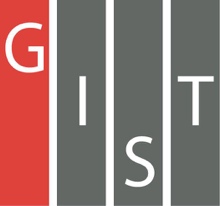 Gwangju Institute of Science and TechnologyOfficial Press Release (https://www.gist.ac.kr/)	Section of	Mi-Yeon Kim	Nayeong Lee	Public Affairs	Section Chief	Senior Administrator		(+82) 62-715-2020	(+82) 62-715-2024	Contact Person	Chang-sung Park, Administrator	for this Article	GIST Business Incubator		(+82) 62-715-2594	Release Date	2012.11.13[25th Anniversary Celebration]GIST hosts 3rd CEO Forum□	GIST (President Seung Hyeon Moon) Business Incubator has organized the '2018 GIST CEO Forum' to take place on November 15 in celebration of GIST's 25th anniversary.∘ This is the third GIST CEO Forum, and the theme is: "The city of business, Gwangju! Discussing college entrepreneurial ecosystems." Under this theme, this forum is a good opportunity to meet with other business people, entrepreneurs, researchers, students, and CEOs.□	Prior to the CEO Forum, GIST Startup Night will be held on November 14 at Oryong Hall for students to learn about GIST startup support, educational programs, and startup lectures while being entertained by DJs.∘	Outdoor exhibitions by various companies will also be held outdoors at Oryong Hall from November 14 to 15 were people can experience various technologies, such as drone soccer and VR experiences.□	At the GIST CEO Forum on November 15, GIST Professor Hansoo Park will give a lecture about creativity in Gwangju. A talk concert will be held with a panel discussion on the theme of "University Entrepreneurship Ecosystem in Gwangju." GIST Professor Wook Ahn Chang will give a performance about artificial intelligence.□	In the second half of the forum, eight companies participating in GIST IPP (Innovator Participation Program) and CCC (Campus CEO Challenge) start-up support projects will be held at the same time with IR investment promotion and simulated crowdfunding.∘	The eight companies participating in the mock-crowdfunding competition will award 2 million won in prize money to the team that attract the highest amount of audience investment. GIST student entrepreneurs will be participating.□	Director Sung-keun Ki said, "The CEO Forum will be a venue where CEOs who lead local businesses, entrepreneurs, businesspeople, government officials, students and researchers can gather to share their achievements. In the era of the 4th Industrial Revolution, GIST will intensively nurture artificial intelligence startups so that they can contribute to revitalizing the regional economy."	⌘